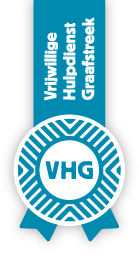 Doelstelling en werkzaamheden:hulp en diensten te verlenen aan ouderen en andere hulpbehoevende personen, wanneer familie of buren daartoe niet in de gelegenheid zijn of wanneer er behoefte is aan directe hulp in afwachting van professionele hulpverlening;de organisatie en bezorging van warme- en koelvers maaltijden (Tafeltje-Dekje) voor nog zelfstandig wonende ouderen die zelf niet meer in staat zijn een warme maaltijd te bereiden. Bezorging vindt plaats in de kernen van de voormalige gemeente Graafstroom en in Streefkerk, Nieuw-Lekkerland en Kinderdijk. In geval van ziekte kunnen ook jongere personen tijdelijk gebruik maken van Tafeltje-Dekje.het beheer, de uitvoering, coördinatie en onderhoud van het project Sociale personenalarmering (extra-muraal);de coördinatie en uitvoering van het project Open Eettafel.Inschrijvingsnummer 41118345 in het Handelsregister van de Kamer van Koophandel, Rotterdam.Sinds 2016 is de V.H.G. een ANBI-instelling.Kantoor:Kantoor A 56 in Woon-en Zorgcentrum Graafzicht, Burg. Dekkingstraat 1, 2971 AC  BleskensgraafT: (0184) 69 87 80 (bereikbaar of werkdagen van 9.00-11.30 uur). Het adres voor aan/afmeldingen Tafeltje-Dekje, hulpvragen en aanvragen sociale alarmering.I: www.stichtingvhg.nl ;E: info@stichtingvhg.nlBestuurssamenstelling per 31 december 2020:Voorzitter		: Dhr. J. de Kruijk, BrandwijkSecretaris		: Mevr. B.R. Resseler-Vink, NieuwpoortPenningmeester	: Dhr. E. Hamerpagt, Bleskensgraaf2e penningmeester	: Mevr. B. den Besten-van Eijl, BrandwijkAlgemeen bestuurslid	: Mevr. I.A.A.M. Mosselman-Wamelink, Bleskensgraaf (15/01/21 afgetr.)Algemeen bestuurslid	: Mevr. M. de Vries-Klein, BleskensgraafAlgemeen bestuurslid	: Dhr. P. School, BrandwijkAlgemeen bestuurslid	: Dhr. A. Verhaar, Nieuw-LekkerlandAlgemeen bestuurslid	: Mevr. M. van Mil, OttolandAllen gezamenlijk bevoegd.Bestuursvergaderingen:19 februari, 16 september en 25 november 2020. Het Dagelijks Bestuur vergaderde op 8 juni,  10 augustus en 28 oktober 2020.Vergaderingen met contactpersonen:19 februari en 16 september 2020.Vergaderingen met coördinatoren Open Eettafel:19 augustus 2020.Jaarvergadering:  kon geen doorgang vinden wegens Covid-19.Tevens diverse overlegmomenten met o.a. gemeente en andere welzijnsorganisaties.TAFELTJE-DEKJE EN V.H.G. KANTOOR:Coördinator: Mevr. I.A.A.M. Mosselman-Wamelink, Bleskensgraaf (tot 15/01/2021).Namen en telefoonnummers van de plaatselijke contactpersonen van Tafeltje-Dekje staan vermeld op de website www.stichtingvhg.nl onder ‘contact’ of zijn te verkrijgen bij de medewerkers van het V.H.G. kantoor.Aantal afgenomen maaltijden in 2020:Warm		: 23.512 stuks		(in 2019) 23.362 stuksKoelvers	:   4.220 stuks  	(in 2019)   3.617 stuksTotaal aantal maaltijden 27.732 stuks.Ultimo december waren er 114 deelnemers.Verkoopprijs: voor een warme maaltijd € 6,75 en een koelvers maaltijd€ 7,25.Temperatuur en bezorging:Deze wordt gecontroleerd d.m.v. loggers; ook gaan controlemaaltijden met de bezorgers mee. Maaltijden worden binnen 45 minuten bezorgd; hiermee wordt voldaan aan de eisen van het HACCP-plan.Een compliment voor de bezorgers die iedere dag, vaak door weer en wind, de maaltijden op tijd bij de deelnemers thuis gebracht hebben. Ondanks de Coronapandemie, en met behulp van de nodige voorzorgsmaatregelen en beschermingsmiddelen, werd het mogelijk gemaakt om de maaltijden op tijd bij de deelnemers thuis te bezorgen. Chapeau voor de bezorgers! Ook werden door wegwerkzaamheden regelmatig extra kilometers gemaakt. De dagelijkse kop soep, met dank aan de keukenmedewerkers, kon toch geserveerd worden.Mutaties (aan-en afmeldingen) voor Tafeltje-Dekje worden op het V.H.G. kantoor verwerkt door de dames kantoormedewerkers. Nieuwe deelnemers worden door de plaatselijke contactpersoon bezocht en ontvangen een informatieboekje, de algemene voorwaarden voor deelname, toelichting over de diverse (dieet)maaltijden, formulieren voor toestemming tot het automatisch incasseren van de maaltijdkosten en een placemat met daarop alle relevante telefoonnummers.Er is een prima samenwerking met het personeel van de keuken van Present, locatie Graafzicht. Als dank ontvingen zij in december een attentie.Present:Met Present wordt jaarlijks overlegd. Een nieuwe maaltijdovereenkomst werd op 25 november 2020 ondertekend door mevr. drs. J.J. Louisa-Muller, bestuurder van Present, en Johan de Kruijk, voorzitter van de V.H.G. De overeenkomst heeft een looptijd van 3 jaar.FINANCIËN:De financiën worden beheerd door de heer E. Hamerpagt; hij voert nauwgezet de financiële administratie. Mevr. B. den Besten-van Eijl vervult de functie van 2e penningmeester en penningmeester voor de Alarmering. Het bestuur bedankt de gemeente Molenlanden voor het toekennen van de subsidie voor een bedrag van € 16.815. De Rabo Club Support Actie bracht € 157,35 op.Verzekering:De gemeente Molenlanden heeft een VNG Vrijwilligerspolis afgesloten voor alle in de gemeente werkzame vrijwilligers. Voor alle verzekeringen (behalve voor de Ongevallenverzekering) geldt dat deze alleen van kracht is voor zover de schade niet wordt gedekt door een andere verzekering al dan niet van oudere datum.Gerrit Willem Abbring Stichting:Deze stichting stelt zich ten doel:het ondersteunen en/of ontplooien van activiteiten, in het bijzonder op sociaal gebied, met name voor senioren en mensen met beperkingen vooral in de kernen van de voormalige gemeente Graafstroomhet verrichten van alle verdere handelingen, die met het vorenstaande in de ruimste zin verband houden of daartoe bevorderlijk kunnen zijn.Bestuursleden per 31 december 2020:De heer F.W, Mosselman, voorzitterDe heer E. Hamerpagt, secretarisMevr. B. den Besten-van Eijl, penningmeesterHULPDIENST:Hulpvragen bereiken ons veelal via de vrijwilligerscoördinatoren of het Sociaal Team van de gemeente Molenlanden. In 2020 werd slechts een enkele keer een beroep gedaan op de V.H.G.Wel wordt structureel hulp verleend aan een persoon met een ernstige beperking. Hulpvragen die niet binnen de doelstelling van de V.H.G. vallen worden doorverwezen naar betreffende instanties.Namen en telefoonnummers van de plaatselijke contactpersonen van de Hulpdienst staan vermeld op de website www.stichtingvhg.nl onder ‘contact’ of zijn te verkrijgen bij de medewerkers van het V.H.G. kantoor.SOCIALE PERSONENALARMERINGAan het eind van 2020 waren 53 alarmeringstoestellen in gebruik, waarvan 45 analoge. Deze worden geplaatst en onderhouden door, en bij storing te raadplegen, technici:Bleskensgraaf, Wijngaarden, Oud-Alblas: Dhr. J. Kraaiveld, Ottoland;Ottoland, Goudriaan, Molenaarsgraaf	 : Dhr. C. Baan, Brandwijk;Brandwijk				 : Dhr. P. School, Brandwijk.De huurprijs bedroeg € 15,-- per maand (wordt per 1/01/21 € 16,-). Eenmalig wordt € 10,-- aansluitkosten berekend.Met één druk op de knop van de door de hulpvrager gedragen hals of polszender wordt verbinding tot stand gebracht met de Vitaris meldcentrale die, indien nodig, actie onderneemt. Regelmatig wordt de apparatuur getest d.m.v. een stil alarm. In 2020 werden 8 digitale smart hub toestellen aangeschaft; deze bieden de mogelijkheid tot uitbreiding met o.a. valdetectie.Op het gebied van de inkoop van deze apparatuur werkt de V.H.G. samen met de L. & N. Smit’s Stichting, de Woningbouwvereniging Lek en Waard Wonen, beiden te Nieuw-Lekkerland en Huis Ter Leede te Leerdam. Regelmatig vindt overleg in de ‘Werkgroep Alarmering’ plaats waarin dhr. P. School en mevr. B. den Besten-van Eijl de V.H.G. vertegenwoordigen.Voor informatie en aanmelding kan men terecht bij de plaatselijke contactpersonen voor de Alarmering. Namen en telefoonnummers staan vermeld op de website www.stichtingvhg.nl of zijn te verkrijgen bij de medewerkers van het V.H.G. kantoor.Het Clavisio sleutelkluissysteem wordt aangeboden en administratief afgehandeld door Present (Thuiszorg).OPEN EETTAFELIn diverse kernen van Molenlanden (voormalig Graafstroom) organiseert de V.H.G. de Open Eettafel. Iedere maand op een vaste dag komen personen vanaf 55 jaar bij elkaar in een dorpshuis of andere ruimte om gezamenlijk de warme maaltijd te gebruiken. Ontmoeting en gezelligheid is het voornaamste doel van de Open Eettafel. Helaas kon de Open Eettafel dit jaar maar beperkt gehouden worden vanwege Covid-19. De gemeente stelde een subsidiebedrag van € 1.200,-- beschikbaar waarvoor hartelijk dank!De namen en telefoonnummers van de contactpersonen waar men zich kan aanmelden en voor informatie terecht kan, zijn te verkrijgen bij de medewerkers van het V.H.G. kantoor (zie pagina 1).WEBSITEOp de website van de V.H.G., www.stichtingvhg.nl  is veel informatie over de V.H.G. te vinden. Mevr. M. de Vries-Klein houdt de website up-to-date.WELZIJNSBELEID MOLENLANDEN.Er is regelmatig contact met de Stichting Welzijn Molenlanden. Deze stichting bevordert de verbinding tussen de diverse welzijnsorganisaties. De stichting heeft een projectcoördinator en 2 vrijwilligerscoördinatoren in dienst. Een project voor het opzetten van een klussendienst is in voorbereiding.JAARVERGADERINGOp 1 april 2020 zou de jaarvergadering worden gehouden in de recreatiezaal van Graafzicht maar deze kon helaas geen doorgang vinden vanwege de Corona pandemie.KERST-KOFFIE-OCHTENDOok de kerst-koffie-ochtend kon geen doorgang vinden. Wel werden de traditionele kerststollen door de plaatselijke contactpersonen en bestuursleden bij de vrijwilligers thuisbezorgd. Ook waren er jubilarissen : de heer P. School uit Brandwijk was 25 jaar aan de V.H.G. verbonden als technicus en sinds september ook als bestuurslid. Tijdens de bestuursvergadering van 25 november 2020 werd aan hem een object van glas uitgereikt. De heer en mevr. J. den Ouden uit Oud-Alblas en de heer M. de Jong uit Brandwijk waren 12 ½ jaar maaltijdbezorger. Zij ontvingen een geschenkbon. Mevr. M. Abbring-Boer was 25 jaar vrijwillig werkzaam als contactpersoon voor alarmering en hulpverlening in Wijngaarden. Ook aan haar werd een object van glas overhandigd.PERSONALIAEen aantal echtparen vierde hun 25, 40, 50 of 60 jarig huwelijksfeest. Indien dit bekend is bij het bestuur wordt hier op gepaste wijze aandacht aan besteed in de vorm van een kleine attentie.TENSLOTTE….Het was een heel bijzonder jaar door de uitbraak van de Coronapandemie. Veel zaken die ‘normaal’ zijn werden hierdoor ineens ‘anders’. Toch heeft iedereen eraan meegewerkt om de V.H.G. draaiende te houden en onze doelgroep, de oudere en kwetsbare medemens, van dienst te zijn en te blijven.Mede daardoor werd het mogelijk gemaakt dat deze personen zo lang mogelijk zelfstandig kunnen blijven wonen en functioneren.Het bestuur van de V.H.G. spreekt dan ook haar grote waardering uit voor al haar vrijwilligers die zich in het afgelopen jaar 2020 ingezet hebben voor dit doel.Een GROOT COMPLIMENT EN HARTELIJK DANK daarom aan u als maaltijdbezorger, contactpersoon, technisch vrijwilliger, kantoormedewerker/coördinator, vrijwilliger bij de Open Eettafel, bestuurslid; kortom iedereen die op zijn of haar ‘werkgebied’ bezig is.Wij hopen dat wij ook in 2021, onder hopelijk betere omstandigheden, weer een beroep op u mogen doen en de kracht ontvangen om dit werk te kunnen blijven doen.Bleskensgraaf/Nieuwpoort, maart 2021B.R. Resseler-Vink, secretaris